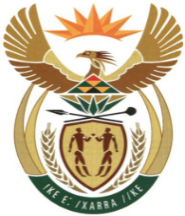 MINISTRYMINERAL RESOURCES AND ENERGYREPUBLIC OF SOUTH AFRICAPrivate Bag X 59, Arcadia, 0007, Trevenna Campus, Building 2C, C/o Meintjes & Francis Baard Street, Tel: +27 12 406 7612, Fax: +27 12 323 5849Private Bag X9111 Cape Town 8000, 7th Floor, 120 Plein Street Cape Town, Tel: +27 21 469 6425, Fax: +27 21 465 5980	Memorandum from the Parliamentary OfficeNational Assembly: 961		Please find attached a response to Parliamentary Question for written reply asked by Mr J R B Lorimer (DA) to ask the Minister of Mineral Resources and Energy: Ms N NgcwabeDeputy Director General: Mining, Minerals and Energy Policy Development……………..…/……….…/2021Recommended/ Not RecommendedAdv. T.S MokoenaDirector General: Department of Mineral Resources and Energy………………/………………/2021Approved / Not Approved Mr. S.G MantasheMinister of Mineral Resources and Energy ………………/………………/2021961.	Mr J R B Lorimer (DA) to ask the Minister of Mineral Resources and Energy: Whether his department is taking any steps to reverse the decline of the Republic’s share of the global exploration investment, which is currently standing at 1% and decreasing; if not, why not; if so, what are the relevant details? NW1128EReplyThe Department is currently developing an Exploration Implementation Plan to enhance exploration attractiveness and will position the country to at least 3% share of the global exploration expenditure in the next 3 to 5 years.